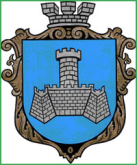 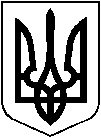 УКРАЇНАм. Хмільник Вінницької областіРОЗПОРЯДЖЕННЯМІСЬКОГО ГОЛОВИвід «25»  листопада 2020 р.                                                                                   №433-рПро визначення відповідальної особиза  роботу з електронною скринькою           На виконання вимог Закону України «Про доступ до публічної інформації», керуючись ст.ст. 42,59 Закону України “Про місцеве самоврядування в Україні”,  відповідно до розпорядження міського голови від 19.11.2020 року №422-р «Про затвердження Порядку доступу до публічної інформації, розпорядником якої є Хмільницька міська рада та її виконавчий комітет», враховуючи службову записку керуючого справами міської ради Маташа С.П. від 24.11.2020 року: Визначити відповідальними  особами:за технічне забезпечення та безперебійне функціонування офіційних електронних скриньок Хмільницької міської ради rada@ekhmilnyk.gov.ua та  zapyt@ekhmilnyk.gov.ua старшого інспектора з програмного забезпечення загального відділу міської ради Владимірця А.О. за офіційне листування через електронну скриньку Хмільницької міської ради rada@ekhmilnyk.gov.ua  головного спеціаліста загального відділу міської ради Белзу І.М..Визначити відповідальними особами   за прийом запитів  на  інформацію, поданих на офіційну електронну скриньку zapyt@ekhmilnyk.gov.ua, їх  реєстрацію, систематизацію  та  аналіз, а також здійснення контролю за  термінами  розгляду  запитів  на  інформацію,  що надходять до міської ради та її виконавчих органів  адміністратора відділу із забезпечення діяльності Центру надання адміністративних послуг у м.Хмільник Дремблюгу А.Ю. та адміністратора відділу із забезпечення діяльності Центру надання адміністративних послуг у м.Хмільник Долевич А.К.Контроль за виконанням цього розпорядження покласти на керуючого справами виконкому міської ради Маташа С.П.      Міський голова 				                                    С.Б. РЕДЧИК С.МаташЛ.МельникІ.Белза    Н.Буликова О.СидоришинаА.ВладимірецьА.ДремблюгаА.Долевич